ملخصنقترح وضع تعريف لعبارة "مالية الاتحاد" وتوضيح الأحكام ذات الصلة بالأمور المالية الواردة في الدستور والاتفاقية واللوائح المالية للاتحاد، ويشمل هذا مواءمة المفاهيم والتعاريف الرئيسية وإزالة الغموض المحتمل وإضفاء الدينامية على النصوص من خلال ربط الشؤون المالية بأهداف وغايات الاتحاد.المراجع1	دستور الاتحاد2	اتفاقية الاتحاد3	اللوائح المالية والقواعد المالية للاتحاد4	القـرار 72 (المراجَع في غوادالاخارا، 2010)، بشأن التنسيق بين ال‍خطط الاستراتيجية وال‍مالية والتشغيلية في الات‍حاد5	المقـرر 5 (المراجَع في غوادالاخارا، 2010)، بشأن إيرادات الاتحاد ونفقاته للفترة 2015-2012مقدمةلا تعرِّف المادة 28 من دستور الاتحاد ("مالية الاتحاد") مالية الاتحاد. فهي تبدأ بالإشارة إلى ما تشتمل عليه "نفقات الاتحاد" (من 155 إلى 158) وتشير في الرقم 159 من ( أ) إلى ز)) إلى كيف تُغطَّى نفقات الاتحاد.وتعطي المادة 33 من اتفاقية الاتحاد ("الشؤون الماليـة") وصفاً غير مطوّل لجدول المساهمات (الرقم 468) وهي مكرسة بالكامل للقضايا المتعلقة بالترتيبات المتصلة بالمساهمات وتحمل النفقات، دون أن تشمل مفهوم "المالية" بالكامل.وبالمثل، لا تعرِّف اللوائح المالية (طبعة 2010)، التي تتناول قضايا الإدارة المالية للاتحاد ومراقبتها، مصطلح "مالية الاتحاد". فعلى سبيل المثال، يتضمن عنوان المادة 1 ("إدارة مالية الاتحاد ومراقبتها") مصطلح "مالية الاتحاد" إلا أنه لا يعطي له تعريفاً ويستخدم النص عدداً من المصطلحات ذات الصلة دون توضيح لها مثل ("الجوانب المالية لجميع أنشطة [الاتحاد]" و"[ المسؤوليات] المالية" و"المسائل المالية".وبناءً على ذلك، لا يوجد تعريف واضح لمصطلح "مالية الاتحاد" في الأحكام المالية الواردة في النصوص الأساسية، حتى وإن كانت هذه النصوص تتعلق بشكل أو بآخر بفرادى جوانب وعمليات مسألة معقدة هي مسألة المالية.لا تعطي الأدبيات الأكاديمية وأدبيات التعليم الغربية في هذا المجال تعريفاً عاماً لمصطلح "المالية" (finances) ويجري تناول المفهوم بشكل عام نوعاً ما. ومن ناحية أخرى، لإزالة الغموض الذي يكتنف الصفة "مالي" (financial) عندما تُستخدم وحدها يقول بعض المؤلفين أنه عندما يتعلق الأمر بالمالية العامة (والاتحاد الدولي للاتصالات ليس منظمة تجارية)، فالأكثر صحة هو استخدام الصفة "مالي" (fiscal)، عند الإشارة على سبيل المثال إلى "العام المالي" (fiscal year) بدلاً من الإشارة إليه باستخدام المصطلح "financial year"، لذا يكتسب مفهوم "المالية" دلالة جديدة تشير إلى نتائج اجتماعية (عامة) محددة ذات فائدة للأفراد والجماعات.ومن هذا المنطلق، يبدو من المناسب أن يدرج في المادة 28 من الدستور تعريفاً لمصطلح "مالية الاتحاد"، وكذلك توضيح أحكام الدستور والاتفاقية واللوائح المالية ذات الصلة بتلك المادة على أساس تنسيق المفاهيم والتعريفات الأساسية.واستخدام مصطلح "مالية الاتحاد" في صكوك الاتحاد ضروري أيضاً فيما يتعلق بأهمية التنسيق بين جميع أنواع الخطط والموارد المالية اللازمة لتنفيذها وفهم الطابع المنهجي للمالية الخاصة بمنظمة دولية غير تجارية وأهميتها في الأوقات التي يكون خلالها الاقتصاد العالمي غير مستقر وتعزير شفافية الأنشطة المالية للاتحاد وفعاليتها لصالح جميع أصحاب المصلحة مع الانتقال إلى المعايير المحاسبية الدولية للقطاع العام (IPSAS)، وما إلى ذلك.وبغية وضع تعريف شامل لمصطلح "مالية الاتحاد" مع مراعاة أن:•	موارد ونفقات الاتحاد تستند إلى الميزانيات التي يعتمدها المجلس وفقاً للاتفاقية/المادة 4، الفقرة 73؛•	ميزانية الاتحاد وإدارته وكذلك الخطة الاستراتيجية والخطة المالية تستند إلى مبادئ الميزنة القائمة على النتائج والإدارة القائمة على النتائج؛•	آليات المراقبة الداخلية والخارجية موجودة لتمكين المراقبة الاحترافية والمنهجية لاستخدام موارد الاتحاد؛•	القضايا المتعلقة بمخاطر الاحتيال والإجراءات المناسبة لذلك ترد في الفصلين التاسع والعاشر من النظام الأساسي للموظفين والنظام الإداري للموظفين،يُقترح ما يلي:1	تعديل دستور الاتحاد، على النحو الوارد في الملحق أدناه، شريطة اعتماد مؤتمر المندوبين المفوضين لعام 2014 لقرار بشأن إمكانية استعراض نصوص الدستور والاتفاقية.2	تخويل المجلس، وفقاً للفقرتين 63 و73 من المادة 4 من اتفاقية الاتحاد والفقرة 69 (1.4) من المادة 10 من دستور الاتحاد، والنظام الداخلي للمجلس، بإجراء التعديلات المناسبة لنص اللوائح المالية والقواعد المالية للاتحاد.ADD	RUS/33/1ADD	RUS/33/2MOD	RUS/33/3MOD	RUS/33/4MOD	RUS/33/5___________مؤتمر المندوبين المفوضين (PP-14)
بوسان، 20 أكتوبر - 7 نوفمبر 2014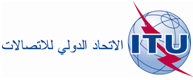 الجلسة العامةالوثيقة 33-A26 فبراير 2014الأصل: بالإنكليزية/بالروسيةالاتحاد الروسيالاتحاد الروسيمقترحات بشأن أعمال المؤتمرمقترحات بشأن أعمال المؤتمرتوضيح مفهوم "مالية الاتحاد"توضيح مفهوم "مالية الاتحاد"دسـتور 
الاتحـاد الـدولي للاتصـالاتالفصـل الخامسأحكام أخرى تتعلق بسير العمل في الاتحادالمـادة 28ماليـة الاتحاد154A0	يُفهم مصطلح "مالية الاتحاد" على أنه يعني النظام والعمليات القاطعة المطبقة على تكوين الموارد المالية (الأموال) وتوزيعها واستخدامها وفقاً للمراقبة الإدارية المناسبة بغية تحقيق رسالة الاتحاد ووظائفه وأهدافه، وضمان الظروف التي تحافظ على استقراره ونشاطه المتجدد في المستقبل. وأساس مالية الاتحاد هو ميزانيته التي تتشكل حصرياً تقريباً من المساهمات المالية من أعضاء الاتحاد ومن مصادر أخرى منصوص عليها في صكوك الاتحاد والوثائق الأخرى ذات الصلة.154B0أ	يكون تنظيم مالية الاتحاد استناداً إلى الأحكام الواردة في هذا الدستور والاتفاقية واللوائح المالية التي اعتمدها المجلس، وهي تشكل جزءاً من النظام المالي الدولي.1551	تشتمل نفقات الاتحاد على التكاليف المخصصة:159
PP-982	من:الفصـل الأولأحكام أساسيـةالمـادة 10المجلس71	(3	يؤمن المجلس تنسيقاً فعالاً بين أنشطة الاتحاد، ويمارس مراقبة مالية على الأمانة العامة والقطاعات الثلاثة.